Veterinary Physiotherapy Consent form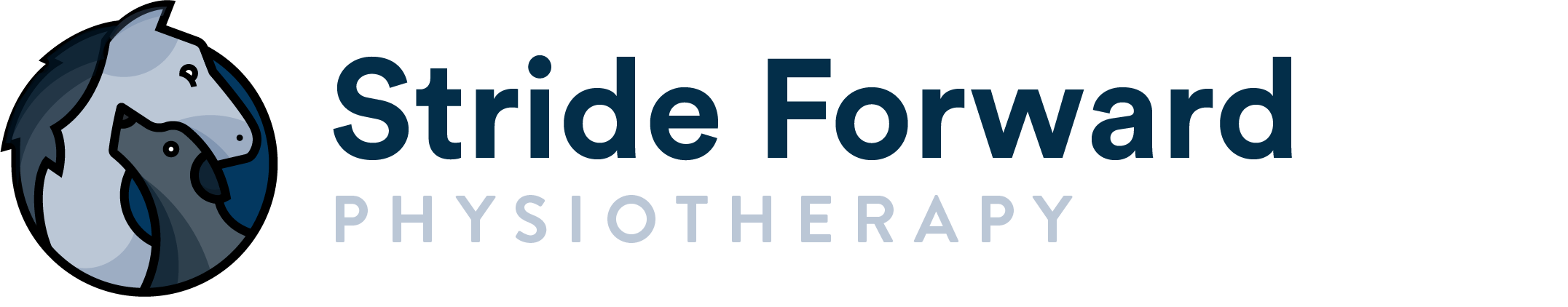 Name of Animal: Name of Owner: Owner Address: Owner Tel Contact:Reason for referral / treatment:Veterinary diagnosis / investigation results / treatment of present condition:Relevant past medical history:Current medications:I the vet hereby give consent for the above animal to receive physiotherapy assessment and Treatment from Stride Forward Physiotherapy (ACPAT CATEGORY A PHYSIOTHERAPIST. Name of authorising Veterinary Surgeon:Telephone number:Signature of authorising Veterinary Surgeon:Date:Signed:Date: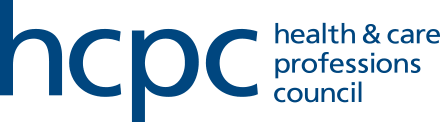 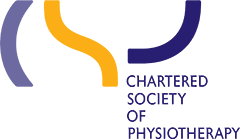 Please return to: info@strideforwardphysiotherapy.comTel: 07964785164To ensure high standards of treatment and care I will:explain to the owner how physiotherapy can help, including the benefits and risks associated with treatment.undertake an assessment prior to commencing any treatment and explain the results of this assessment.maintain contact with the veterinary surgeon during the course of treatment.upon completion of treatment, appropriate management advice will be provided.  A written discharge summary will be sent to your veterinary surgeon.If, for any reason, you are unhappy about your treatment, you:should inform me immediately to see if the matter can be resolved informally.are entitled to make a complaint.  Complaints are treated seriously, and your complaint will be dealt with promptly and professionally in accordance with my Complaints Policy.can view treatment record at any time.can refuse further treatment.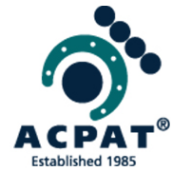 